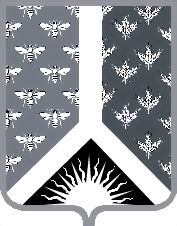 Кемеровская областьНовокузнецкий муниципальный районАдминистрация Новокузнецкого муниципального районаПОСТАНОВЛЕНИЕот 16.07.2019 № 138  г. НовокузнецкОб утверждении программы «Противодействие экстремизму» на 2019 – 2025 годы	В целях реализации Стратегии противодействия экстремизму в Российской Федерации до 2025 года, утвержденной Президентом Российской Федерации от 28.11.2014 № Пр-2753, Распоряжением Коллегии Администрации Кемеровской области от 24.09.2018                  № 422-р «Об утверждении комплексной программы «Противодействие экстремизму» на 2019 - 2025 годы», Постановлением от 06.08.2018 № 117 «О создании комиссии по противодействию экстремизму в Новокузнецком муниципальном районе», руководствуясь статьей 40 Устава муниципального образования «Новокузнецкий муниципальный район»:	1. Утвердить программу «Противодействие экстремизму» на 2019 - 2025 годы согласно приложению к настоящему постановлению.	2. Опубликовать настоящее постановление в Новокузнецкой районной газете «Сельские вести» и разместить на официальном сайте муниципального образования «Новокузнецкий муниципальный район» www.admnkr.ru в информационно – телекоммуникационной сети «Интернет».	3. Настоящее постановление вступает в силу со дня, следующего за днем его официального опубликования.  4. Контроль за исполнением настоящего постановления возложить на первого заместителя главы Новокузнецкого муниципального района А.О. Параднева.Глава Новокузнецкого муниципального района                                                                                                А.В. Шарнин 		                               Приложение                                                                                                       к постановлению администрации                                                                                                      Новокузнецкого муниципального                                                                                                       района                                                                                            	        от 16.07.2019 № 138Программа«Противодействие экстремизму» на 2019 - 2025 годы1. Общие положения	1.1. Настоящая программа «Противодействие экстремизму» на 2019 - 2025 годы (далее – Программа) определяет цель, задачи и механизмы реализации государственной политики по противодействию экстремизму в Новокузнецком муниципальном районе на период до 2025 года.	1.2. Реализация государственной политики по противодействию экстремизму в Новокузнецком муниципальном районе на период до 2025 года направлена на принятие профилактических мер, направленных на предупреждение экстремистской деятельности, в том числе на выявление и последующее устранение причин и условий, способствующих осуществлению экстремистской деятельности.	1.3. Настоящая Программа разработана в соответствии с Федеральным законом от 25.07.2002 № 114-ФЗ «О противодействии экстремистской деятельности», Указом Президента Российской Федерации от 31.12.2015 № 683 «О стратегии национальной безопасности Российской Федерации», «Стратегией противодействия экстремизму в Российской Федерации до 2025 года», утвержденной Президентом Российской Федерации от 28.11.2014 № Пр-2753.2. Современная ситуация по противодействию экстремизмув Новокузнецком муниципальном районе	Новокузнецкий муниципальный район является многонациональным и многоконфессиональным муниципальным образованием Кемеровской области, в связи с чем политика, проводимая в области межэтнических и межконфессиональных отношений, требует профессионализма и ответственности от органов власти и общественных организаций, особенно в условиях значительного роста уровня заселения представителями различных национальностей территорий Новокузнецкого муниципального района, где ранее они не были представлены, а также в условиях активности радикальных организаций, распространяющих идеи фашизма, национализма и экстремизма.	Отсутствие должной реакции на проявления экстремизма создает базу, которая со временем перерастает в терроризм.	Уязвимость к экстремистским идеям молодежи вызвана как социально-экономическими, так и этнорелигиозными факторами. Особую настороженность вызывает снижение общеобразовательного и общекультурного уровня молодых людей, отсутствие у населения района навыков и знаний правил поведения в ситуациях, вызванных проявлениями экстремизма, чем пользуются настроенные радикальные политические и религиозные силы.Экстремизм - явление социальное, и борьба с ним возможна лишь при комплексном подходе путем применения программно-целевого метода. Выполнение задач настоящей Программы обеспечит повышение уровня противодействия экстремизму.3. Цель и задачи программы	Целью настоящей Программы является защита основ конституционного строя Новокузнецкого муниципального района, общественной безопасности, прав и свобод граждан от экстремистских угроз.Задачами Программы являются:  реализация государственной информационной политики антиэкстремистской направленности;проведение профилактических мероприятий и мероприятий по информационно-пропагандистскому обеспечению, направленных на предупреждение экстремистской деятельности;стабилизация и укрепление межэтнических отношений.4. Ожидаемые результатыРеализация мероприятий Программы позволит обеспечить возможность:укрепления взаимодействия федеральных органов исполнительной власти, органов государственной власти, территориальных органов федеральных органов исполнительной власти в Новокузнецком муниципальном районе Кемеровской области, органов местного самоуправления, институтов гражданского общества и организаций в сфере противодействия экстремизму;формирования в обществе обстановки нетерпимости к экстремистской деятельности и распространению экстремистской идеологии;гармонизации межнациональных и межконфессиональных отношений;совершенствования мер по противодействию организаций незаконной миграции и незаконному осуществлению трудовой деятельности иностранными гражданами и лицами без гражданства;совершенствования программ социальной и культурной интеграции мигрантов в российское общество и их адаптации к условиям жизни в Новокузнецком муниципальном районе;повышения степени информирования населения о мерах, принимаемых органами местного самоуправления Новокузнецкого муниципального района в сфере противодействия экстремизму.5. Мероприятия Программы «Противодействие экстремизму»на территории Новокузнецкого муниципального района на 2019-2025 годыПервый заместитель Главы Новокузнецкого муниципального района 					     А.О. Параднев	№п/пМероприятия ПрограммыИсполнителиСрок исполнения12341. Проведение профилактических мероприятий по информационно-пропагандистскому обеспечению, направленных на предупреждение экстремисткой деятельности1. Проведение профилактических мероприятий по информационно-пропагандистскому обеспечению, направленных на предупреждение экстремисткой деятельности1. Проведение профилактических мероприятий по информационно-пропагандистскому обеспечению, направленных на предупреждение экстремисткой деятельности1. Проведение профилактических мероприятий по информационно-пропагандистскому обеспечению, направленных на предупреждение экстремисткой деятельности1.1.Проведение районного семинара с участием представителей образовательных организаций, отвечающих за воспитательную работу и безопасность, в целях оказания помощи в организации работы по профилактике экстремизма, терроризма, воспитания толерантности, формированию позитивных Управление образования администрации Новокузнецкого муниципального районаАпрельежегодно1234межэтнических отношений1.2.Организация и проведение мероприятий патриотической направленности среди учащихся общеобразовательных организацийУправление образования администрации Новокузнецкого муниципального района; Религиозные организации (по согласованию)Постоянно1.3.Проведение районных спортивно-массовых мероприятий с молодежью в соответствии с календарным планом официальных физкультурных и спортивных мероприятий, проводимых на территории Новокузнецкого муниципального районаКомитет по культуре и национальной политике администрации Новокузнецкого муниципального районаПостоянно1.4.Работа с трудными подростками, состоящими на учете в комиссии по делам несовершеннолетних, внутришкольном учете, по привлечению их в волонтерское движение, районные мероприятия и трудоустройство в летний периодКомитет по культуре и национальной политике администрации Новокузнецкого муниципального районаПостоянно2. Стабилизация и укрепления межэтнических отношений2. Стабилизация и укрепления межэтнических отношений2. Стабилизация и укрепления межэтнических отношений2. Стабилизация и укрепления межэтнических отношений2.1.Привлечение представителей традиционных конфессий, общественных организаций, этнических землячеств и диаспор к профилактике экстремистских проявлений и гармонизаций межэтнических и межконфессиональных отношенийКомитет по культуре и национальной политике администрации Новокузнецкого муниципального районаПостоянно2.2.Осуществление мероприятий по недопущению вовлечения жителей Новокузнецкого муниципального района в экстремистскую деятельность, воспитанию толерантности и патриотизма, приобщению к занятиям творчеством, повышению роли семьи в предупреждении радикализации молодого поколения Комитет по культуре и национальной политике администрации Новокузнецкого муниципального района; Управление образования администрации Новокузнецкого муниципального районаПостоянно